Les demandeurs peuvent solliciter la mise à disposition d'un maximum de 100 MHz de spectre par acteur entre 3800 et 4000 MHz, sous forme d'autorisation locale d'utilisation de fréquences à visée expérimentale, pour une durée de trois ans maximums. Ce guichet sera ouvert aux demandes des industriels jusqu’au 31 décembre 2023. Les plateformes d’expérimentation 5G en bande 3,8-4 GHz auront l’interdiction de générer des brouillages à l’extérieur de leur zone d’autorisation et les autorisations d'utilisation des fréquences seront délivrées dans le respect des contraintes de coexistence avec les usages présents au sein de cette bande et dans les bandes adjacentes. Afin de l'assurer, des limitations techniques pourront être demandées par l'Arcep, notamment en ce qui concerne la puissance d'émission et la hauteur des antennes. Ces limitations seront renforcées à proximité des aéroports ainsi que dans les zones rouges apparaissant dans la carte disponible sur le lien suivant : Plateformes d'expérimentation 5G dans la bande 3,8 - 4,0 GHz pour les entreprises et industriels.Finalement, afin de respecter les différentes contraintes, l'Arcep sera amenée à définir les fréquences précises amenées à être utilisées par les titulaires au sein de la bande 3800-4000 MHz.Ce formulaire de demande dument rempli devra être envoyé par courriel à l’adresse suivante :Experimentation.freq@arcep.fr À défaut, il peut être transmis par courrier à l’adresse suivante :« Demande de fréquences pour une plateforme d’expérimentation 5G »à l’attention de 
Direction mobile et innovation
Autorité de régulation des communications électroniques et des postes
14 rue Gerty Archimède
CS 90410
75613 PARIS CEDEX 12Tous les documents nécessaires à la coordination technique (datasheet équipement / antenne et diagramme d’antenne sous un format .msi devront être transférés sous forme d’une unique archive au format .zip ou .rar par exemple sur l’outil en ligne France transfert)INFORMATIONS ADMINISTRATIVESMANDAT(obligatoire si le demandeur n'est pas le titulaire de l'autorisation d'utilisation de fréquences)PRESENTATION GENERALE DE L’EXPERIMENTATION3.   CONFIGURATION DE L’EXPERIMENTATIONTopologie du réseau Code MNC4.   CARACTERISTIQUES TECHNIQUESLa demande d’expérimentation ne pourra être traitée qu’une fois les documents nécessaires à la coordination technique reçus et complets.Décrivez le support(Tableau à remplir uniquement si la PIRE est supérieure ou égale à 5 W)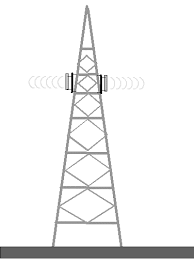 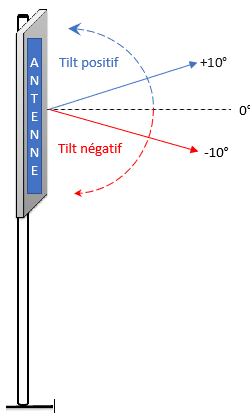 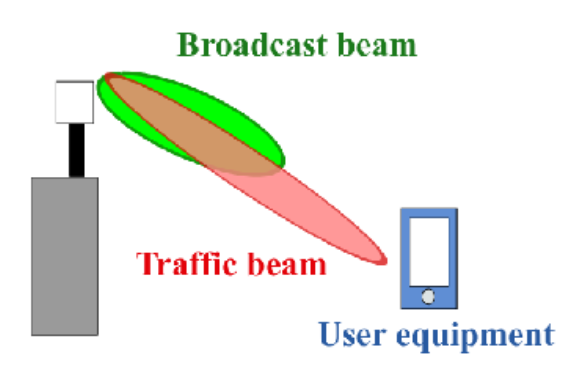 Tableau de bord des expérimentations L’Arcep publie sur son site Internet un tableau de bord des expérimentations contenant notamment la liste de l’ensemble des autorisations d’utilisation de fréquences délivrées par l’Arcep pour la réalisation d’expérimentations. Ce tableau de bord répond à un objectif de bonne information et de sensibilisation du public, ainsi que de valorisation des travaux des entreprises françaises en matière de réseaux mobiles.A cette occasion, l’Arcep souhaiterait publier des détails concernant les cas d’usages et les technologies testées par les différentes expérimentations. C’est pourquoi l’Arcep souhaiterait obtenir les renseignements suivants concernant votre expérimentation, qui ont vocation à être repris et publiées sur le site de l’Arcep. 5.1. Veuillez fournir une adresse de contact (nom et adresse électronique) pour les personnes qui     souhaiteraient vous contacter au sujet de votre expérimentation.Rappel : cette adresse contact a vocation à être publiée sur le site de l’Arcep.5.2. Veuillez indiquer, parmi les choix ci-après, les technologies-clés testés, le secteur d’activité concerné et les cas d’usage envisagés pour votre expérimentation 5.3. Veuillez préciser les noms des partenaires de votre expérimentation (équipementiers, verticaux associés, autres).5.4. Veuillez fournir un paragraphe de description de votre expérimentation à destination du grand public (format attendu : 256 caractères)5.5.  Si vous disposez de supports de communication concernant votre expérimentation, merci de les transmettre également.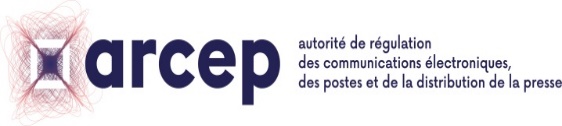 Demande d’autorisation d’utilisation de fréquences relative à la mise en place d’une plateforme d’expérimentation 5G en bande 3800-4000 MHzDemandeur (champs obligatoires)Demandeur (champs obligatoires)Raison socialeRaison socialeAdresseAdresseCode postal Code postal CommuneCommuneResponsable du projet ou correspondant Responsable du projet ou correspondant EmailEmailTéléphone Téléphone Code Siret Code Siret Code NAFCode NAF● Interlocuteur technique (au sein de la société) ou installateur du réseau (si différent du demandeur)● Interlocuteur technique (au sein de la société) ou installateur du réseau (si différent du demandeur)SociétéNom du responsable chargé du réseauAdresseCode postal CommuneTéléphoneAdresse électronique● SERVICE PAYEUR ● SERVICE PAYEUR (à remplir si différent du demandeur)(à remplir si différent du demandeur)Raison sociale Nom de l’interlocuteurAdresse de facturationCode postalCommuneTéléphone Adresse électroniqueJe soussigné : Nom/prénomJe soussigné : Nom/prénomAgissant en qualité de : Agissant en qualité de : De la société définie ci-dessous :De la société définie ci-dessous :De la société définie ci-dessous :De la société définie ci-dessous :De la société définie ci-dessous :De la société définie ci-dessous :Raison sociale : Raison sociale : Adresse du siège :Adresse du siège :Code postal :Code postal :Commune :Commune :Code Siret : Code Siret : Ci-dessous dénommé "Le Mandant"Ci-dessous dénommé "Le Mandant"Ci-dessous dénommé "Le Mandant"Ci-dessous dénommé "Le Mandant"Ci-dessous dénommé "Le Mandant"Ci-dessous dénommé "Le Mandant"Mandate expressément :Mandate expressément :Mandate expressément :Mandate expressément :Mandate expressément :Mandate expressément :Je soussigné : Nom/prénomJe soussigné : Nom/prénomAgissant en qualité de :Agissant en qualité de :De la société définie ci-dessous :De la société définie ci-dessous :De la société définie ci-dessous :De la société définie ci-dessous :De la société définie ci-dessous :De la société définie ci-dessous :Raison sociale : Raison sociale : Adresse du siège :Adresse du siège :Code postal :Code postal :Commune ;Commune ;Code Siret :Code Siret :Ci-dessous dénommé "Le Mandataire"Ci-dessous dénommé "Le Mandataire"Ci-dessous dénommé "Le Mandataire"Ci-dessous dénommé "Le Mandataire"Ci-dessous dénommé "Le Mandataire"Ci-dessous dénommé "Le Mandataire"Aux fins d'assurer en mon nom auprès de l'Autorité de régulation des communications électroniques, des postes et de la distribution de la presse la demande d'autorisation d'utilisation de fréquences dans les bandes autorisées pour les réseaux privés de communications électroniques.Aux fins d'assurer en mon nom auprès de l'Autorité de régulation des communications électroniques, des postes et de la distribution de la presse la demande d'autorisation d'utilisation de fréquences dans les bandes autorisées pour les réseaux privés de communications électroniques.Aux fins d'assurer en mon nom auprès de l'Autorité de régulation des communications électroniques, des postes et de la distribution de la presse la demande d'autorisation d'utilisation de fréquences dans les bandes autorisées pour les réseaux privés de communications électroniques.Aux fins d'assurer en mon nom auprès de l'Autorité de régulation des communications électroniques, des postes et de la distribution de la presse la demande d'autorisation d'utilisation de fréquences dans les bandes autorisées pour les réseaux privés de communications électroniques.Aux fins d'assurer en mon nom auprès de l'Autorité de régulation des communications électroniques, des postes et de la distribution de la presse la demande d'autorisation d'utilisation de fréquences dans les bandes autorisées pour les réseaux privés de communications électroniques.Aux fins d'assurer en mon nom auprès de l'Autorité de régulation des communications électroniques, des postes et de la distribution de la presse la demande d'autorisation d'utilisation de fréquences dans les bandes autorisées pour les réseaux privés de communications électroniques.Fait à :Le,Pour le MandantPour le MandantPour le MandantPour le MandatairePour le MandatairePour le Mandataire● Localisation et durée prévus pour l’expérimentation● Localisation et durée prévus pour l’expérimentationLocalisation (établissement de société, site particulier, bâtiment …etc)AdresseCode INSEE de la communeCommuneDate de début de l’expérimentationDate de fin de l’expérimentation● Besoin en fréquencesBande de fréquences (MHz)Largeur de bande souhaitée (MHz)Largeur de bande minimale nécessaire (MHz)● Description générale de l’expérimentation (contexte et objectif de l’expérimentation (cadre industriel, institutionnel, partenariats éventuels, etc) ; cas d’usages expérimentés ; cas techniques expérimentés)● Description générale de l’expérimentation (contexte et objectif de l’expérimentation (cadre industriel, institutionnel, partenariats éventuels, etc) ; cas d’usages expérimentés ; cas techniques expérimentés)● Description générale de l’expérimentation (contexte et objectif de l’expérimentation (cadre industriel, institutionnel, partenariats éventuels, etc) ; cas d’usages expérimentés ; cas techniques expérimentés)● Description générale de l’expérimentation (contexte et objectif de l’expérimentation (cadre industriel, institutionnel, partenariats éventuels, etc) ; cas d’usages expérimentés ; cas techniques expérimentés)Précisez la localisation visée(code INSEE, adresse ou coordonnées géographiques)Représentez sur une (ou plusieurs) figure(s) la configuration de l’expérimentation.Représentez sur une carte : la localisation des stations fixes, la/les zones où sont susceptibles d’évoluer les terminaux.Afin de permettre la coexistence de réseaux proches géographiquement opérants dans la même bande de fréquences, l’Arcep souhaiterait disposer d’une carte où figure la zone à partir de laquelle la valeur limite de champs de 30 dBµV/m/5MHz est respectée.Représentez sur une (ou plusieurs) figure(s) la configuration de l’expérimentation.Représentez sur une carte : la localisation des stations fixes, la/les zones où sont susceptibles d’évoluer les terminaux.Afin de permettre la coexistence de réseaux proches géographiquement opérants dans la même bande de fréquences, l’Arcep souhaiterait disposer d’une carte où figure la zone à partir de laquelle la valeur limite de champs de 30 dBµV/m/5MHz est respectée.Si votre expérimentation est restreinte à un périmètre géographique de quelques cellules et limité dans le temps, vous pouvez utiliser librement (sans décision d’attribution) et sans attendre l’un des codes de test 208-85, 208-90 et 208-92 en métropole. Ces codes ne font l’objet d’aucune attribution individuelle.Si l’utilisation d’un code de test ne vous convient pas, dès réception par courriel de l’autorisation d’utilisation de fréquences, il vous faudra demander l’attribution individuelle d’un code MNC en envoyant un mail à l’adresse suivante numerotation@arcep.fr Demande de dérogation à une disposition législative et réglementaire (bac à sable réglementaire)L’article L. 42-1 (IV) du Code des Postes et des Communications Electroniques (CPCE) permet aux entreprises qui en font la demande d’être exonérées de tout ou partie des obligations liées à l’utilisation des fréquences ou au statut d’opérateur de réseau, pour une durée maximale de deux ans. Ces exonérations peuvent être valables y compris dans le cas où le demandeur souhaiterait tester un service commercial auprès du grand public (voir les articles D. 406-17-1 et D. 406-20 du CPCE pour plus de détails sur l'ouverture commerciale des expérimentations).Si vous souhaitez bénéficier de ce dispositif, veuillez préciser la disposition à laquelle vous souhaitez déroger, la technologie ou le service innovant envisagé, le nombre d’utilisateurs concernés ou le chiffre d’affaires HT par semestre envisagé.Décrivez les équipements des stations fixes et leurs caractéristiques de fonctionnementsDécrivez les équipements des stations fixes et leurs caractéristiques de fonctionnement, en particulier les fiches techniques et les diagrammes d’antenne* et la configuration MIMO utilisée **.	* Les fiches techniques, ainsi que les diagrammes d’antennes au format .msi, seront à fournir au sein d’une archive .zip ou .rar, par exemple via la plateforme France Transfert.	** Elément obligatoire si utilisation d’une antenne MIMODécrivez le mode de duplexage utilisé   FDD (Frequency Division Duplexing) TDD (Time Division Duplexing)Dans le cas où le réseau fonctionne en mode TDD (Time Division Duplexing), préciser la trame de synchronisation envisagéeDécrivez les équipements terminaux et leurs caractéristiques de fonctionnementsNombre de terminaux : Puissance d’émission (PIRE) :Préciser (type, fabriquant, etc.) :Nature du supportCouleur du support Bâtiment Blanc t Pylône autostable Gris Pylône haubané Jaune et Noir Pylône tubulaire Kaki Mât métallique Métallisé Tour hertzienne Orange et Blanc Mât Rouge et Blanc Mât béton VertChâteau d'eau - réservoir Beige Immeuble Marron Local technique Bleu Tour de contrôle Noir Pylône arbre Autres : Ouvrage de signalisation Eolienne Autres Balisage Sans Jour Nuit Jour/nuitNom du propriétaire du support : Hauteur totale du support (voir schéma) :Décrivez les caractéristiques suivantes pour chaque station fixe disposant d’un système d’antennes non actives (non AAS) (Rajoutez des lignes si nécessaire) Décrivez les caractéristiques suivantes pour chaque station fixe disposant d’un système d’antennes non actives (non AAS) (Rajoutez des lignes si nécessaire) Décrivez les caractéristiques suivantes pour chaque station fixe disposant d’un système d’antennes non actives (non AAS) (Rajoutez des lignes si nécessaire) Décrivez les caractéristiques suivantes pour chaque station fixe disposant d’un système d’antennes non actives (non AAS) (Rajoutez des lignes si nécessaire) Décrivez les caractéristiques suivantes pour chaque station fixe disposant d’un système d’antennes non actives (non AAS) (Rajoutez des lignes si nécessaire) Décrivez les caractéristiques suivantes pour chaque station fixe disposant d’un système d’antennes non actives (non AAS) (Rajoutez des lignes si nécessaire) Décrivez les caractéristiques suivantes pour chaque station fixe disposant d’un système d’antennes non actives (non AAS) (Rajoutez des lignes si nécessaire) Décrivez les caractéristiques suivantes pour chaque station fixe disposant d’un système d’antennes non actives (non AAS) (Rajoutez des lignes si nécessaire) Décrivez les caractéristiques suivantes pour chaque station fixe disposant d’un système d’antennes non actives (non AAS) (Rajoutez des lignes si nécessaire) Décrivez les caractéristiques suivantes pour chaque station fixe disposant d’un système d’antennes non actives (non AAS) (Rajoutez des lignes si nécessaire) Numéro de stationType d'utilisationLongitudeLatitudePuissance Isotrope Rayonnée EquivalenteGain max de l'antenneAzimutTilt mécaniqueTilt électriqueHauteurNuméro de stationType d'utilisationLongitudeLatitudePuissance Isotrope Rayonnée EquivalenteGain max de l'antenneAzimut( - ou + )( - ou + )Antenne/ solIndoor/OutdoorRéférentiel WGS84 Référentiel WGS84 PIRE(dBi)(°) (°)(°)(m)Indoor/OutdoorDegré Minute Seconde E/ODegré Minute Seconde N/S(dBm)(dBi)(°) (°)(°)(m)Indoor/Outdoor(XX°XX’XX’’E)(XX°XX’XX’’N)(dBi)(°) (°)(°)(m)12345Décrivez les caractéristiques suivantes pour chaque station fixe disposant d’un système d’antennes actives (AAS)(Rajoutez des lignes si nécessaire)Décrivez les caractéristiques suivantes pour chaque station fixe disposant d’un système d’antennes actives (AAS)(Rajoutez des lignes si nécessaire)Décrivez les caractéristiques suivantes pour chaque station fixe disposant d’un système d’antennes actives (AAS)(Rajoutez des lignes si nécessaire)Décrivez les caractéristiques suivantes pour chaque station fixe disposant d’un système d’antennes actives (AAS)(Rajoutez des lignes si nécessaire)Décrivez les caractéristiques suivantes pour chaque station fixe disposant d’un système d’antennes actives (AAS)(Rajoutez des lignes si nécessaire)Décrivez les caractéristiques suivantes pour chaque station fixe disposant d’un système d’antennes actives (AAS)(Rajoutez des lignes si nécessaire)Décrivez les caractéristiques suivantes pour chaque station fixe disposant d’un système d’antennes actives (AAS)(Rajoutez des lignes si nécessaire)Décrivez les caractéristiques suivantes pour chaque station fixe disposant d’un système d’antennes actives (AAS)(Rajoutez des lignes si nécessaire)Décrivez les caractéristiques suivantes pour chaque station fixe disposant d’un système d’antennes actives (AAS)(Rajoutez des lignes si nécessaire)Décrivez les caractéristiques suivantes pour chaque station fixe disposant d’un système d’antennes actives (AAS)(Rajoutez des lignes si nécessaire)Décrivez les caractéristiques suivantes pour chaque station fixe disposant d’un système d’antennes actives (AAS)(Rajoutez des lignes si nécessaire)Décrivez les caractéristiques suivantes pour chaque station fixe disposant d’un système d’antennes actives (AAS)(Rajoutez des lignes si nécessaire)Numéro de stationType d'utilisationLongitudeLatitudePuissance Totale rayonnéePuissance Isotrope Rayonnée EquivalenteBroadcast BeamTraffic BeamAzimutTilt 
mécaniqueTilt
électriqueHauteurNuméro de stationType d'utilisationLongitudeLatitudePuissance Totale rayonnéePuissance Isotrope Rayonnée EquivalenteGain maxGain maxAzimut( - ou + )( - ou + )Antenne/ solIndoor/OutdoorReférentiel WGS84Reférentiel WGS84TRPPIRE(dBi)(dBi)(°)(°)(°)(m)Indoor/OutdoorDegré Minute Seconde E/ODegré Minute Seconde N/S(dBm)(dBm)(dBi)(dBi)(°)(°)(°)(m)Indoor/Outdoor(XX°XX’XX’’E)(XX°XX’XX’’N)(dBm)(dBm)(dBi)(dBi)(°)(°)(°)(m)12335● Type de service transmis Voix  Données Vidéo temps réel Autres : préciser :● Technologie testée 4G  5G  6G  Autres (préciser) AAS / Massive MIMO (Multiple Input, Multiple Output) Smallcells 5G : Mode de fonctionnement NSA (Non Stand Alone), préciser la bande 4G utilisée 5G : Mode de fonctionnement SA (Stand Alone) Network slicing Autre : préciser :●Secteur d’activité Agriculture  Construction   Energie, eau et grands réseaux    Evènementiel Industrie  Logistique et entreposage  Mobilité  Recherche et développement Services et activités de conseil Santé Ville intelligente Autre – préciser : ● Cas d’usage ou services envisagé Transport connecté, véhicule autonome Internet des objets Communications machines ultra fiables (échanges Machine-to-machine, pilotage à distance, …) Communications critiques (type push to talk)  Captation et transmissions d’images ou de vidéos de très haute qualité Réalité virtuelle ou augmentée Téléversement ou téléchargement massif de données  Enseignement ou démonstration  Experimentation technique Autre - préciser :